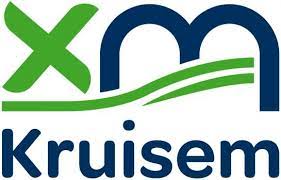 Sociaal tarief voor gemeentelijk vrijetijdsaanbod en buitenschoolse kinderopvangAanvraagformulier kortingstarief  (50% korting op totale ouderbijdrage):Je hebt recht op sociaal tarief als je voldoet aan een van onderstaande voorwaarden:Een bruto jaarinkomen hebben dat kleiner of gelijk is aan de WIGW-grens; Een collectieve schuldenregeling hebben;Een verhoogde tegemoetkoming via de mutualiteit hebben;Een pleegkind in het gezin hebben.Het OCMW Kruisem behandelt de aanvragen en zoekt de nodige inlichtingen op.  Volgende stukken moet je zelf bezorgen – indien van toepassing: Vonnis toelaatbaarheid collectieve schulden regeling (CSR) – aan te vragen bij je schuldbemiddelaar;Beslissing pleegzorg.Ondergetekende, vraagt het sociaal tarief aan: Naam ouder(s):  ……………………………………………………………………………………………………………………………………………………………Rijksregisternummer ouder(s) (terug te vinden op je pas, dit begint met je geboortejaar): …………………………………………………………………………………………………………………………………………………………….Adres: …………………………………………………………………………………………………………………………………………………………….Naam en geboortedatum van betrokken kind(eren):……………………………………………………………………………………………………………………………………………........................................................................................................................................................................................................................................................................................................................................................Ik verklaar dat bovenstaande gegevens correct en volledig zijn. Ik weet dat de toekenning van het sociaal tarief jaarlijks wordt herzien, op mijn vraag. Ik meld elke wijziging in mijn financiële situatie en/of verandering van gezinssamenstelling en/of sociaal statuut onmiddellijk aan de verantwoordelijke.
Je geeft aan het OCMW de toelating om alle inlichtingen en verklaringen na te zien bij instellingen van sociale zekerheid, administratie der directe belastingen en bij de openbare besturen.  Dit gaat praktisch over: recht op verhoogde tegemoetkoming bij mutualiteit, recentste aanslagbiljet en bij de openbare besturen gezinssamenstelling van rijksregister halen.Het OCMW engageert zich de verkregen gegevens vertrouwelijk te behandelen.Datum: 				Handtekening:Bezorg ons dit formulier via één van volgende kanalen:Buitenschoolse opvang 		Afdeling Vrije Tijd		Ferre Van der Wulst			Valerie Dhondt – 09 383 62 97 (sport)
09 389 68 17				Lisa Biasino – 09 333 71 29 (jeugd)			bko@kruisem.be  			vrijetijd@kruisem.be 